ЗРАЗОК ЗАЯВИПРО ПОВЕРНЕННЯ СУДОВОГО ЗБОРУ{ курсивом виділено те, що Ви особисто маєте заповнити }ЗРАЗОК ЗАЯВИПРО ПОВЕРНЕННЯ СУДОВОГО ЗБОРУ{ курсивом виділено те, що Ви особисто маєте заповнити }ЗРАЗОК ЗАЯВИПРО ПОВЕРНЕННЯ СУДОВОГО ЗБОРУ{ курсивом виділено те, що Ви особисто маєте заповнити }ЗРАЗОК ЗАЯВИПРО ПОВЕРНЕННЯ СУДОВОГО ЗБОРУ{ курсивом виділено те, що Ви особисто маєте заповнити }Деражнянський районний суд Хмельницької області Деражнянський районний суд Хмельницької області СправаСуддя:Позивача:СправаСуддя:Позивача:{ № 673/78509/19 }{ Симоненко Н.П. }{ Петренка Петра Петровичавул. Голосіївська, буд. 428, кв. 996, м. Київ, 04001тел.: (044) 000-00-00e-mail: petrenko@gmail.com }{ № 673/78509/19 }{ Симоненко Н.П. }{ Петренка Петра Петровичавул. Голосіївська, буд. 428, кв. 996, м. Київ, 04001тел.: (044) 000-00-00e-mail: petrenko@gmail.com }
                                                КЛОПОТАННЯ
про повернення судового збору

При подачі позовної заяви у справі № { 673/78509/19, 14 вересня 2019 } року мною було сплачено судовий збір у розмірі { 2000,00 грн. (дві тисячі гривень нуль копійок) } на р/р { 31217206700004 }, МФО { 820019 }, банк отримувача { ГУДКСУ у м. Києві }, ЄДРПОУ { 37984978 }. Вказаний судовий збір було розраховано виходячи з ціни позову у справі № { 757/78509/19 } в розмірі { 200000,00 грн. (двісті тисяч гривень) }. В той же час, у справі № { 673/78509/19 }, мною, { Петренком Петром Петровичем }, зменшено позовні вимоги до { 180000,00 грн. (ста вісімдесяти тисяч гривень нуль копійок) }, що підтверджується матеріалами відповідної справи. Таким чином, судовий збір, що має бути сплачений у справі № { 673/78509/19 } становить { 1800,00 грн. (одна тисяча вісімсот гривень нуль копійок) }, а надмірно сплачений судовий збір становить { 200,00 грн. (двісті гривень нуль копійок) }.Прошу:Повернути { Петренку Петру Петровичу } надмірно сплачену суму судового збору, а саме: у розмірі { 200,00 грн. (двісті гривень нуль копійок) }, у зв'язку зі зменшенням розміру позовних вимог у справі № { 673/78509/19 }.{ 21 жовтня 2019 року }           { підпис }              { П.П. Петренко }
                                                КЛОПОТАННЯ
про повернення судового збору

При подачі позовної заяви у справі № { 673/78509/19, 14 вересня 2019 } року мною було сплачено судовий збір у розмірі { 2000,00 грн. (дві тисячі гривень нуль копійок) } на р/р { 31217206700004 }, МФО { 820019 }, банк отримувача { ГУДКСУ у м. Києві }, ЄДРПОУ { 37984978 }. Вказаний судовий збір було розраховано виходячи з ціни позову у справі № { 757/78509/19 } в розмірі { 200000,00 грн. (двісті тисяч гривень) }. В той же час, у справі № { 673/78509/19 }, мною, { Петренком Петром Петровичем }, зменшено позовні вимоги до { 180000,00 грн. (ста вісімдесяти тисяч гривень нуль копійок) }, що підтверджується матеріалами відповідної справи. Таким чином, судовий збір, що має бути сплачений у справі № { 673/78509/19 } становить { 1800,00 грн. (одна тисяча вісімсот гривень нуль копійок) }, а надмірно сплачений судовий збір становить { 200,00 грн. (двісті гривень нуль копійок) }.Прошу:Повернути { Петренку Петру Петровичу } надмірно сплачену суму судового збору, а саме: у розмірі { 200,00 грн. (двісті гривень нуль копійок) }, у зв'язку зі зменшенням розміру позовних вимог у справі № { 673/78509/19 }.{ 21 жовтня 2019 року }           { підпис }              { П.П. Петренко }
                                                КЛОПОТАННЯ
про повернення судового збору

При подачі позовної заяви у справі № { 673/78509/19, 14 вересня 2019 } року мною було сплачено судовий збір у розмірі { 2000,00 грн. (дві тисячі гривень нуль копійок) } на р/р { 31217206700004 }, МФО { 820019 }, банк отримувача { ГУДКСУ у м. Києві }, ЄДРПОУ { 37984978 }. Вказаний судовий збір було розраховано виходячи з ціни позову у справі № { 757/78509/19 } в розмірі { 200000,00 грн. (двісті тисяч гривень) }. В той же час, у справі № { 673/78509/19 }, мною, { Петренком Петром Петровичем }, зменшено позовні вимоги до { 180000,00 грн. (ста вісімдесяти тисяч гривень нуль копійок) }, що підтверджується матеріалами відповідної справи. Таким чином, судовий збір, що має бути сплачений у справі № { 673/78509/19 } становить { 1800,00 грн. (одна тисяча вісімсот гривень нуль копійок) }, а надмірно сплачений судовий збір становить { 200,00 грн. (двісті гривень нуль копійок) }.Прошу:Повернути { Петренку Петру Петровичу } надмірно сплачену суму судового збору, а саме: у розмірі { 200,00 грн. (двісті гривень нуль копійок) }, у зв'язку зі зменшенням розміру позовних вимог у справі № { 673/78509/19 }.{ 21 жовтня 2019 року }           { підпис }              { П.П. Петренко }
                                                КЛОПОТАННЯ
про повернення судового збору

При подачі позовної заяви у справі № { 673/78509/19, 14 вересня 2019 } року мною було сплачено судовий збір у розмірі { 2000,00 грн. (дві тисячі гривень нуль копійок) } на р/р { 31217206700004 }, МФО { 820019 }, банк отримувача { ГУДКСУ у м. Києві }, ЄДРПОУ { 37984978 }. Вказаний судовий збір було розраховано виходячи з ціни позову у справі № { 757/78509/19 } в розмірі { 200000,00 грн. (двісті тисяч гривень) }. В той же час, у справі № { 673/78509/19 }, мною, { Петренком Петром Петровичем }, зменшено позовні вимоги до { 180000,00 грн. (ста вісімдесяти тисяч гривень нуль копійок) }, що підтверджується матеріалами відповідної справи. Таким чином, судовий збір, що має бути сплачений у справі № { 673/78509/19 } становить { 1800,00 грн. (одна тисяча вісімсот гривень нуль копійок) }, а надмірно сплачений судовий збір становить { 200,00 грн. (двісті гривень нуль копійок) }.Прошу:Повернути { Петренку Петру Петровичу } надмірно сплачену суму судового збору, а саме: у розмірі { 200,00 грн. (двісті гривень нуль копійок) }, у зв'язку зі зменшенням розміру позовних вимог у справі № { 673/78509/19 }.{ 21 жовтня 2019 року }           { підпис }              { П.П. Петренко }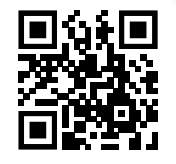 За цим QR-кодом Ви можете завантажити зразок заяви. Зразки інших заяв Ви також можете знайти на сайті court.gov.ua у розділі «Документи».За інформацією про номер справи чи ПІБ судді, який розглядає справу, слід звертатися до канцелярії суду  тел. (03856)2-16-07, тел. Контакт-центру судової влади: 0-800-501-492. За цим QR-кодом Ви можете завантажити зразок заяви. Зразки інших заяв Ви також можете знайти на сайті court.gov.ua у розділі «Документи».За інформацією про номер справи чи ПІБ судді, який розглядає справу, слід звертатися до канцелярії суду  тел. (03856)2-16-07, тел. Контакт-центру судової влади: 0-800-501-492. 